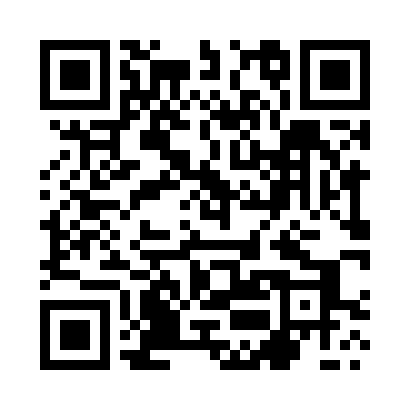 Prayer times for Lapkiejmy, PolandWed 1 May 2024 - Fri 31 May 2024High Latitude Method: Angle Based RulePrayer Calculation Method: Muslim World LeagueAsar Calculation Method: HanafiPrayer times provided by https://www.salahtimes.comDateDayFajrSunriseDhuhrAsrMaghribIsha1Wed2:204:5812:345:448:1010:402Thu2:194:5612:345:458:1210:413Fri2:184:5412:335:468:1410:414Sat2:174:5212:335:478:1610:425Sun2:164:5012:335:498:1810:436Mon2:154:4812:335:508:1910:447Tue2:154:4612:335:518:2110:448Wed2:144:4412:335:528:2310:459Thu2:134:4212:335:538:2510:4610Fri2:124:4012:335:548:2710:4711Sat2:124:3912:335:558:2810:4712Sun2:114:3712:335:568:3010:4813Mon2:104:3512:335:578:3210:4914Tue2:094:3312:335:588:3410:5015Wed2:094:3212:335:598:3510:5016Thu2:084:3012:336:008:3710:5117Fri2:074:2812:336:018:3910:5218Sat2:074:2712:336:028:4010:5219Sun2:064:2512:336:038:4210:5320Mon2:064:2412:336:048:4410:5421Tue2:054:2212:336:058:4510:5522Wed2:054:2112:336:068:4710:5523Thu2:044:1912:336:078:4810:5624Fri2:044:1812:346:078:5010:5725Sat2:034:1712:346:088:5110:5726Sun2:034:1512:346:098:5310:5827Mon2:024:1412:346:108:5410:5928Tue2:024:1312:346:118:5610:5929Wed2:014:1212:346:118:5711:0030Thu2:014:1112:346:128:5811:0131Fri2:014:1012:346:138:5911:01